SCHEDA DI ADESIONEGli interessati a partecipare dovranno trasmettere la presente scheda, debitamente compilata, ENTRO IL 14 NOVEMBRE 2017, alle seguenti mail: een@unioncamere-calabria.it e/o een@consorziospin.it Nominativo: ____________________________________Qualifica________________________________ Società/Ragione Sociale/Organizzazione______________________________________________________E-mail _______________________________tel______________________Fax________________________Indirizzo: ________________________________________________________________________________Cap: _________ Città/Località: __________________________________________ Provincia: ___________Sito Web _______________________________________________________________________________Informativa ex art. 13 d.lgs. 196/200 I dati personali saranno trattati da Unioncamere Calabria e SPIN srl per il perseguimento delle proprie finalità istituzionali, in forma cartacea, elettronica e telefonica. Il conferimento dei dati personali è facoltativo ma l’eventuale rifiuto comporta l’impossibilità di partecipare all’iniziativa promozionale.Per maggiori informazioni e/o assistenza:Con il patrocinio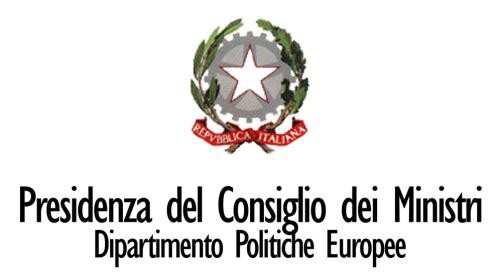 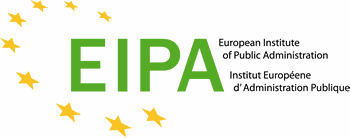 FONDI DIRETTI EUROPEI, QUADRO LOGICO, BUDGETCorso di formazione e informazioneUnioncamere Calabria – Sala ConferenzeVia delle Nazioni, 24- Lamezia Terme (CZ)
16 e 17 novembre 2017Unioncamere CalabriaPartner Enterprise Europe NetworkDott.ssa  Irene V. Lupise-mail: i.lupis@unioncamere-calabria.itDott.ssa Porzia Benedettoe-mail: p.benedetto@unioncamere-calabria.itTel. 0968/51481SPIN – Ricerca Innovazione e Trasferimento Tecnologico S.r.l. Partner Enterprise Europe NetworkIng. Carmine Donatoe-mail: donato@consorziospin.itDott. Sergio Scrivanoe-mail: sscrivano@thematica.itTel.  0984 839674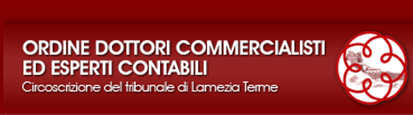 "Evento valido ai fini della Formazione Professionale Continua dei Dottori Commercialisti e degli Esperti Contabili"Ai partecipanti saranno riconosciuti n. 11 crediti formativi